FORMULAIRE DE DEMANDE DE STATUT DE
MEMBRE ASSOCIE AU DEPARTEMENT UNIVERSITAIRE
« SANTE PUBLIQUE, PREVENTION, OBSERVATION, TERRITOIRES »
UFR SIMONE VEIL – SANTE, UVSQLes demandes sont à adresser à la direction du département SPOT (marie.herr@uvsq.fr) par courrier électronique, et doivent comporter le présent formulaire ainsi qu’un curriculum vitae.Nom : 
Prénom : 
Courriel : 
Téléphone : Statut : Enseignant-chercheur / chercheur / professeur émérite / professeur associé / post-doc Université : UFR / laboratoire :  Personnalité extérieure, professionnel ayant une activité de santé publique et souhaitant participer aux activités du département Fonction : Structure :  Etudiant / doctorantUniversité : Diplôme / école doctorale : Activités (actuelles ou à venir) en lien avec le département et motivations à rejoindre le département universitaire SPOT :Fait à 
Le 							Signature du demandeur :Date de la validation de la demande par le Comité de direction du département :Date et signature de la direction du département :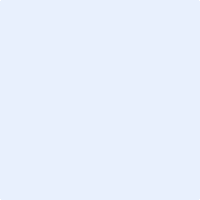 